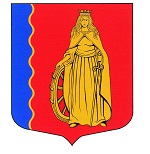 МУНИЦИПАЛЬНОЕ ОБРАЗОВАНИЕ«МУРИНСКОЕ ГОРОДСКОЕ ПОСЕЛЕНИЕ»ВСЕВОЛОЖСКОГО МУНИЦИПАЛЬНОГО РАЙОНАЛЕНИНГРАДСКОЙ ОБЛАСТИАДМИНИСТРАЦИЯПОСТАНОВЛЕНИЕ 25.11.2022                                                                                              № 388   г. МуриноВ соответствии с соответствии с Федеральным законом от  № 131-ФЗ «Об общих принципах организации местного самоуправления в Российской Федерации», Федеральным законом от 12.01.1996 № 8-ФЗ «О погребении и похоронном деле» и в связи с созданием муниципального бюджетного учреждения «Похоронная служба» муниципального образования «Муринское городское поселение» Всеволожского муниципального района Ленинградской области администрация МО «Муринское городское поселение» Всеволожского муниципального района Ленинградской областиПОСТАНОВЛЯЕТ:Возложить функции специализированной службы по вопросам погребения и похоронного дела на территории муниципального образования «Муринское городское поселение» Всеволожского муниципального района Ленинградской области на муниципальное бюджетное учреждение «Похоронная служба» муниципального образования «Муринское городское поселение» Всеволожского муниципального района Ленинградской области.Муниципальному бюджетному учреждению «Похоронная служба» муниципального образования «Муринское городское поселение» Всеволожского муниципального района Ленинградской области осуществлять возложенные на него функции специализированной службы по вопросам погребения и похоронного дела на территории муниципального образования.Сектору делопроизводства ознакомить с настоящим постановлением директора муниципального бюджетного учреждения «Похоронная служба» муниципального образования «Муринское городское поселение» Всеволожского муниципального района Ленинградской области 
С.Н. Галиновского.Признать утратившим силу постановление администрации МО «Муринское городское поселение» Всеволожского муниципального района Ленинградской области от 24.02.2021 № 44 «О возложении функций специализированной службы по вопросам погребения и похоронного дела в муниципальном образовании «Муринское городское поселение» Всеволожского муниципального района Ленинградской области».Опубликовать настоящее постановление в газете «Муринская панорама» и на официальном сайте муниципального образования в сети Интернет.Настоящее постановление вступает в силу с момента его официального опубликования.Контроль за исполнением настоящего постановления возложить на заместителя главы администрации – начальника отдела экономики, управления муниципальным имуществом, предпринимательства и потребительского рынка А.В. Опополя.Глава администрации    				 	                      А.Ю. БеловО возложении функций специализированной службы по вопросам погребения и похоронного дела в муниципальном образовании «Муринское городское поселение» Всеволожского муниципального района Ленинградской области и признании утратившим силу постановления администрации МО «Муринское городское поселение» Всеволожского муниципального района Ленинградской области от 24.02.2021 № 44